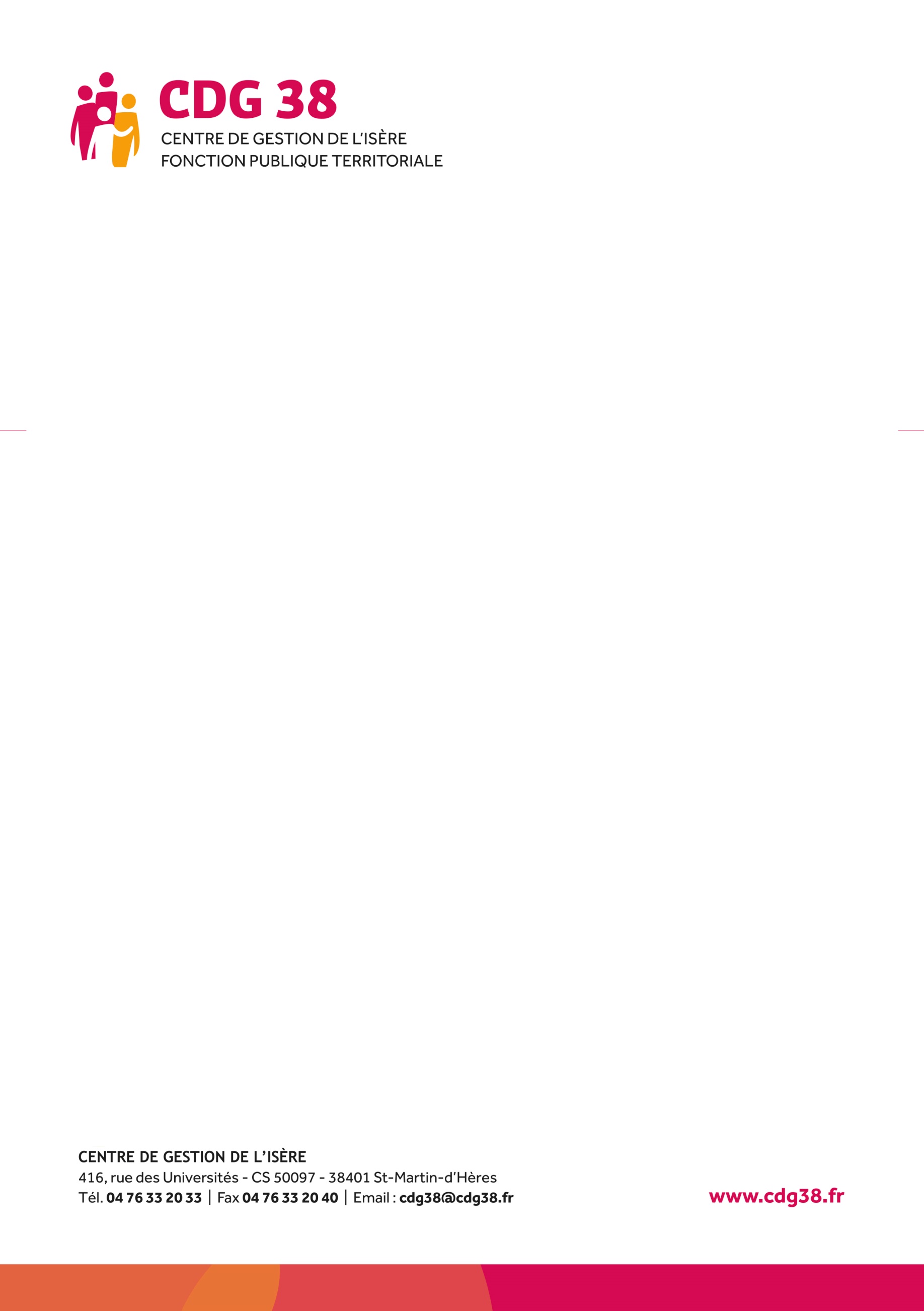 DESIGNATION D’UN ASSISTANT OU CONSEILLER DE PREVENTIONNom de la collectivité : 	Personne en charge du dossier :Nom : 	Prénom : 	Téléphone : 	Mail : 	Y’a-t-il déjà un assistant de prévention dans la collectivité : Non Oui, compléter ci-dessous :Nom et prénom : 	Fonctions (exemple : Chargé de l’encadrement des équipes de collecte des ordures ménagères et de l’entretien des véhicules) : 	Désigné depuis le : 	1 – L’assistant de prévention Nom et prénom : 	Fonctions (exemple : Chargé de l’encadrement des équipes de collecte des ordures ménagères et de l’entretien des véhicules) : 	Adresse professionnelle : 	Téléphone : 	Mail : 	2 – Exercice des missionsTemps alloué pour l’exercice des missions (en heure par agent et par mois ou semaine) : 	Moyens matériels mis à disposition : 	Nombre d'habitants (ou strate démographique)Nombre d'agents titulairesNombre d'agents non-titulairesNombre d'agents stagiaires